ФИНАНСОВЫЙ УНИВЕРСИТЕТПРИ ПРАВИТЕЛЬСТВЕ РОССИЙСКОЙ ФЕДЕРАЦИИБИБЛИОТЕЧНО-ИНФОРМАЦИОННЫЙ КОМПЛЕКС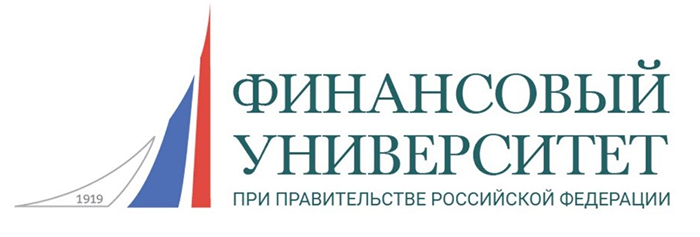   К 200-летию со дня рождения Карла Маркса, немецкого мыслителя и общественного деятеля (1818–1883 гг.)БИБЛИОГРАФИЧЕСКИЙ УКАЗАТЕЛЬПО ФОНДАМ БИБЛИОТЕКИ ФИНАНСОВОГО УНИВЕРСИТЕТА ПРИ ПРАВИТЕЛЬСТВЕ РФМосква20185 мая 2018 года исполняется - 200 лет со дня рождения Карла Маркса, немецкого мыслителя и общественного деятеля (1818–1883)Список книгАрон, Р. Воображаемые марксизмы : Пер. с фр. -3-е изд. .— М. : Либроком, 2012 (1ФИ А-84)Антонова, И.К.  Маркисизм вне политики:  Источники, генезис и структура работ Маркса и Энгельса по естествознанию.— М. : УРСС, 2004 .( 3К14 А-72)Аттали Ж.,  Карл Маркс : Мировой дух: пер. с фр..— М. : Молодая гвардия, 2008 .— 407с. : ил. — (ЖЗЛ) 3К16 А-92   Ауэрбах Н.  Маркс и профессиональные союзы.-Харьков, 1923.( 3К14 А-93)Афанасьев В.  Великое открытие К.Маркса. Методологическая роль учения о двойственном характере труда.-М.: Мысль, 1980. (3К14 А-94)Багатурия Г.А., Выгодский В.С.  Экономическое наследие Карла Маркса.-М., 1976.( 3К14 Б-14)Бем-Баверк, Е. Критика теории Маркса : Пер. с нем. — М. : Московский рабочий, [1933] .Бем-Баверк Е. Теория Карла Маркса и ее критика : Разрешенный автором пер. [ксерокопия] / Под ред. и с предисл. П.И. Георгиевского.— СПб. : Типография П.П. Сойкина, 1897 .Бережной Н.М.  Проблема человека в трудах К.Маркса.- М., 1981.( 3К14 Б-48)Берлин, П. Неизвестный Карл Маркс. Жизнь и окружение .— М. : Эксмо, 2012 (3К16 Б-49)Борхардт, Ю. Накопление капитала : Пер. с нем. / Ю. Борхардт .— 2-е изд.— М. : Либроком, 2013 .— 336 с. (о/ф, 33 Б83)Вейзенгрюн, П. Конец марксизма [Ксерокопия].— СПб : Изд. Зябицкого и Пятина, 1901.Вин Ф., . Карл Маркс: Капитал : пер. с англ.— М. : АСТ, 2009 .— 183с. (о/ф, 3К16 В48)Выгодский В.С.  История одного великого открытия Карла Маркса.-М., 1965.( 3К14 В-92)Выгодский В.С.  К истории создания «Капитала».-М., 1970.( 3К14 В-92)Выгодский В.С.  Место «теорий прибавочной стоимости» в экономическом наследии Карла Маркса.-М., 1963.( 3К14 В-92)Гароди, Р.  Карл Маркс = Karl Marx : Пер. с фр.— М. : Прогресс, 1965 .( 3К14 Г-20)Гильфердинг, Р. Бем-Баверк как критик Маркса : Пер. с нем. — М. : Знание сила, 1920.Горский Д.П.  Ошибки гения самые опасные. Развитие теории Маркса и ее изъяны.-М.,1995.( 3К14 Г-67)Горский Д.П.  Учение Маркса об обществе. Критический анализ.-М., 1994.( 3К14 Г-67)Гриценко А.А.  Метод «Капитала» К.Маркса и политическая экономия в широком смысле.-Харьков, 1988.( 3К14 Г-85)Зибер, Н.И. Давид Рикардо и Карл Маркс в их общественно-экономических исследованиях : Опыт критико-экономического исследования /Товарищество И.Д. Сытина. Отдел Н.А. Рубакина .— 3.изд .— СПб. : Типография А. Пороховщикова, 1898 [1897] .— 548с.  (РФ)Зибер, Н.И. Давид Рикардо и Карл Маркс в их общественно-экономических исследованиях / Н.И. Зибер .— 6-е изд.— М. : Либроком, 2012 .— 551 с. (ч/з, 33 З-59)Зибер, Н.И. Давид Рикардо и Карл Маркс в их общественно-экономических исследованиях : Опыт критико-экономического исследования / ; Товарищество И.Д. Сытина. Отдел Н.А. Рубакина.— 3.изд.— СПб. : Типография А. Пороховщикова, 1898 [1897]Зибер, Н.И. Избранные экономические произведения : В 2 т. Т.1. Давид Рикардо и Карл Маркс в их общественно-экономических исследованиях: Статьи .— М. : Изд-во социально-экономич. литературы, 1959 .— 724с. (о/ф, 33 З-59)Иглтон, Т.  Почему Маркс был прав : Пер. с англ..— М. : Карьера Пресс, 2013 .( 3К14 И-26)«Капитал» Маркса и современность.-М., 1968.( 3К14 К-20)Карамова, О.В. История русской экономической мысли. Ч.3: Экономическая мысль России XIX века : Учебное пособие  / О.В. Карамова, Т.Г. Семенкова ; Финакадемия, кафедра экономической теории ; под ред. А.Г. Худокормова .— М. : Финакадемия; Нефтяник, 1999 .— 154с. (ТП)Карл Маркс перед судом присяжных в Кельне. Процесс против комитета рейнских демократов по поводу призыва к вооруженному сопротивлению/ С предисл. Ф.Энгельса.-М., 1923.( 3К14 М-27)Каутский К. К критике теории и практики марксизма («Антибернштейн»).-М. 2003 (3К14  К-30)Каутский, К. Очерки и этюды по политической экономии : Пер. с нем. / К. Каутский.— 2-е изд. .— М. : Либроком, 2010 .— 92 с. (ч/з, 33 К30)Каутский, К. Экономическое учение Карла Маркса / К. Каутский ; под ред. Э.Э. Эссена.— пер. с 15-го нем. изд. (1917г.) А.О. Вайнштейна.— Л., 1925 .— 202с. (РФ)Каутский, К.  Экономическое учение Карла Маркса .— М., 1956. (о/ф, 33 К90)Каутский К. Экономическое учение Карла Маркса / пер. И.С. Биска.— 5-е изд., полный пер. с 8-го немецкого изд. .— [Харьков] : Гос. изд-во Украины, 1924 .Клинова, М.В. Государство и частный капитал: от теории к практике взаимодействия в европейских странах / М.В. Клинова .— М. : Магистр, 2011 .— 398 с. (ч/з, 33 К49)Коган А.М.  В творческой лаборатории Карла Маркса.- М., 1983.( 3К14 К-57)Козлов, Г.А. Действие закона стоимости в условиях современного капитализма / Г.А. Козлов .— М. : Мысль, 1964 .— 400с. (ТП)Колганов А.И.  Что такое социализм? Марксистская версия.-М., 2012.(3К9  К-60)Критика буржуазных экономических теорий / Д.А. Аллахвердян, В.С. Афанасьев, К.Ф. Соловьева [и др.]; Министерство высшего и среднего специального образования СССР, Управление преподавания общественных наук ; отв. ред. М.Н. Рындина .— М. : Соцэкгиз, 1960 .— 406 с. (ТП)Кунов, Г. Марксова теория исторического процесса, общества и государства : Пер. с нем..-  2-е изд.— М. : Либроком, 2010 .( 3К14 К-91) чзКурц, Х.Д. Капитал, распределение, эффективный спрос / Пер. с англ. под ред. И.И.Елисеевой .— М. : Аудит:ЮНИТИ, 1998 .— 295с. (о/ф, 33Б К93)Курц, Х.Д. Теория производства. Долгосрочный анализ : Учеб. пособ. для студ. вузов, обучающихся по направлен. "Экономика" и спец. "Экономич. теория" / Х.Д.Курц, Н.Сальвадори .— М. : Финансы и Статистика, 2004 .— 631с. (ч/з, 33 К93)Лонге Р.-Ж.  Карл Маркс- мой прадед.- М., 1983. (3К16 Л-76)Маркс К. Биография.-М., 1989. (3К16 М-27)Маркс К. Жизнь и деятельность.-М., 1983. (3К16 М-27)Маркс, К. Капитал. Критика политической экономии. Т. 1-3. Процесс производства капитала / Карл Маркс.— М.: Политиздат, 1978 .— 907 с. (оф, 3К13 К20)Маркс, К. Капитал : Критика политической экономии. Т.2. Кн. 2. Процесс обращения капитала / пер. В. Базарова и И. Степанова.— М. : "Московское книгоиздательство", 1907.Межуев, В.М. Маркс против марксизма. Статьи на непопулярную тему : Сборник статей.-  М. : Культурная революция, 2007.( 3К16 М-43)Молчанов, К.В. "Капитал" Маркса, вся логика Гегеля и современная политическая экономия : О "Капитале" Маркса, логике Гегеля, их ленинских исследователях и общей топологии .— М. : Край Родной, 2001 .— 96с. (о/ф, 33 М76)Научные записки. Вып. XI / Московский финансовый институт; редкол. Д.А. Аллахвердян, В.В. Щербаков, З.В. Атлас [и др.] .— М.-Л. : Госфиниздат, 1958 .— 388 с. (ТП)Ойзерман, Т.И.  Возникновение марксизма .— М. : Канон+, 2011 .( 3К14 О-48)Основания политической экономии / сост. А. Скворцов.— СПб. : Издание О.Н. Поповой; Типография И. Гольдберга, 1898 .— 432 с. (РФ)Отчуждение труда. История и современность / Я.И. Кузьминов [и др.] .— М. : Экономика, 1989 .— 288 с. (о/ф, 33 О-88)Платтер, Ю. Основные учения политической экономии. Критическое введение в науку о социальном хозяйстве / Ю. Платтер ; Пер. с нем. под ред. А.А. Мануйлова и И.М. Гольдштейна, при участии С.О. Загорского .— М. : Издание Т-ва И.Д. Сытина, 1908 .— 456 с. (РФ)Реуэль, А.Л. Предметный и именной указатель к первому тому "Капитала" К.Маркса    /А.Реуэль ; отв. ред. В.Е. Мотылев.— М. : Изд-во социально-экономической литературы, 1959 .— 340 с. (ТП)Реуэль, А.Л. Русская экономическая мысль 60-70-х годов ХIХ века и марксизм / А.Л. Реуэль.— М. : Госполитиздат, 1956 .— 424 с. (ТП)Розенберг, Д. Комментарии к третьему тому "Капитала" Карла Маркса. Вып. 1-2   /Д.Розенберг .— М.; Л. : ОГИЗ "Московский рабочий", 1931, 1933. (о/ф, 33 Р64)Рокмор, Т. Маркс после марксизма: Философия Карла Маркса: пер. с англ. / Т. Рокмор ; РАН, Ин-т философии.— М. : Канон+, 2011 .— 400 с. (ч/з, 3К14 Р66)Сайкин О.А.  Первый русский переводчик «Капитала».-М.: Мысль, 1983.-173 с. (о/ф, 9(С) С14)Серебрякова Г.  Карл Маркс.-  М. : Молодая гвардия, 1962.- (ЖЗЛ). 3К16 C-32  Славин, Б.Ф.  О социальном идеале Маркса.— М. : УРСС, 2004 (3К14 С-47)Сорвина, Г.Н. Экономическая мысль ХХ столетия: Страницы истории : Лекции  /Российская академия управления при Президенте РФ.— М. : РОССПЭН, 2000 .— 224с. (о/ф, 33 С65)Степанова Е.А.  Карл Маркс. Краткий биографический очерк.- М., 1978.( 3К16 С-79)Уин, Ф. Карл Маркс : Пер. с англ.— М. : АСТ, 2003 .( 3К16 У-37)Уроева А.В.  Книга, живущая в веках.- М., 1972.(3К14 У-71)Учение Маркса. XXI век. Ч.1. Марксизм и современность. Мировой финансовый кризис: Монография / Отв. ред. Д.В. Джохадзе.— М.: Красанд, 2010.— 373 с.  (ч/з, 3К14 У91)Учение Маркса. XXI век. Ч.2. Капитал. Формации. Противоречия: Монография / Отв. ред. Д.В. Джохадзе.— М.: Красанд, 2010.— 415 с. (ч/з, 3К14 У91) Черкезов В.Н.  Предтечи интернационала.  Доктрины марксизма.-М., 2010.( 3К9  Ч-48)Список статей:Нуреев Р.М. "Капитал" К. Маркса VS "Развитие капитализма в России" В.М. Ленина: единство и различия // JOURNAL OF INSTITUTIONAL STUDIES (Журнал институциональных исследований). — 2018 .— Т.10.-№ 1.-С.6-23 .Пляйс Я.П. Об исторических судьбах учения К.Маркса : Материалы заседания Профессорского клуба (27 июня 2017 г.) / Выступил Р.М.Нуреев // Финансист .— 2017 .— № 174.-С.11 .Широкорад Л.Д. Н. Зибер и К. Маркс в истории дореволюционной российской экономической мысли // Вопросы экономики. — 2018 .— № 4.-С.95-110.Ядгаров Я.С. Классическая политическая экономия через призму исследовательской парадигмы К.Маркса в его книге "Капитал" (К 200-летию со дня рождения К.Маркса)  //Гуманитарные науки.— 2018.— № 1.-С.57-64.  Nureev R. (Нуреев Р.). The Historical Fate of the "First Great Discovery of Marx" = Историческая судьба "Первого великого открытия" Маркса // Review of Business and Economics Studies(Вестник исследований бизнеса и экономики).— 2017.— № 4.-С.5-21. Нуреев, Р.М. Очерки по истории институционализма : Монография / Р.М. Нуреев.— Ростов-на-Дону : Содействие XXI век, 2014 .— 416 с. ТПБелоусов Ю.В. Материальное и идеальное в финансовой теории Карла Маркса: К 150-летию публикации I тома "Капитала" // Финансы. — 2017.— № 11.-С.49-54Бузгалин А.В. Закат неолиберализма (к 200-летию со дня рождения Карла Маркса)  //Вопросы экономики. — 2018 .— № 2.-С.122-141.Нуреев, Р. Исторические судьбы учения Карла Маркса // Вопросы экономики. — 2007 .— N 9 .— С.87-103.